КОНТРОЛЬНО – СЧЕТНАЯ   ПАЛАТА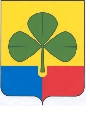 АГАПОВСКОГО МУНИЦИПАЛЬНОГО РАЙОНА _____________________________________________________________________________457400  с. Агаповка, ул. Пролетарская, 29А, тел: 2-11-37, 2-14-36  15 апреля 2016 г.                                                                                          № 19-2016ЗаключениеКонтрольно-счетной палаты Агаповского муниципального района на отчет об исполнении бюджета Агаповского муниципального района за 2015 год.Общие положения.Заключение Контрольно-счетной палаты Агаповского муниципального района на «Отчет об исполнении бюджета Агаповского муниципального района за 2015 год» подготовлено в соответствии с требованиями ст. ст. 157, 264.4 Бюджетного кодекса Российской Федерации, ст. 51 Положения о бюджетном процессе в Агаповском муниципальном районе, ст. 2 Положения о Контрольно-счетной палате Агаповского муниципального района.Бюджетный процесс в Агаповском муниципальном районе регламентируется Положением о бюджетном процессе в Агаповском муниципальном районе, утвержденным решением Собрания депутатов Агаповского муниципального района от 14.05.2014 г. № 515. «Отчет об исполнении бюджета Агаповского муниципального района за 2015 год» (далее Отчет) представлен на рассмотрение Администрацией Агаповского муниципального района согласно п.4 ст. 51 Положения «О бюджетном процессе в Агаповском муниципальном районе». Перечень и содержание документов, представленных одновременно с отчетом, соответствуют требованиям Положения «О  бюджетном процессе в Агаповском муниципальном районе».Управлением финансов Агаповского муниципального района, как органом, организующим исполнение районного бюджета, годовая бюджетная отчетность представлена в соответствии с п. 11.2 Инструкции по бюджетной отчетности, утвержденной Приказом Министерства финансов Российской Федерации от 28.12.2010 № 191н (далее по тексту Инструкция №191н).Анализ исполнения бюджета Агаповского муниципального района в 2015 году.Решением Собрания депутатов от 26 декабря 2014 года № 598 «О бюджете Агаповского муниципального района на 2015 год и плановый период 2016 и 2017 годов» бюджет Агаповского муниципального района на 2015 год утвержден по доходам и расходам в сумме 855 593,56 тыс. рублей.В процессе исполнения доходная и расходная части бюджета уточнены в сторону увеличения, в результате бюджет Агаповского муниципального района утвержден по доходам в сумме 1 035 751,58 тыс. рублей, по расходам – 1 049 371,69 тыс. рублей с дефицитом в размере 13 620,11 тыс. рублей.Анализ соотношения утвержденных и фактически исполненных основных характеристик бюджета Агаповского муниципального района представлен в таблице 1.    Таблица 1, тыс. руб.1 – в редакции решения о бюджете на 2015 год от 26.12.2014;2 – в редакции решения о бюджете на 2015 год от 31.12.2015.По сравнению с показателями, первоначально утвержденными решением о бюджете на 2015 год, фактическое исполнение по доходам бюджета Агаповского муниципального района увеличилось на 169 368,03 тыс. рублей или 119,8 %, по расходам – на 182 030,74 тыс. рублей или на 121,3 %. Бюджет исполнен с дефицитом, т.е. расходная часть бюджета превышена над доходной частью на 12 662,71 тыс. рублей.В ходе исполнения бюджета, Собранием депутатов Агаповского муниципального района девять раз принимались решения о внесении изменений и дополнений в решение о бюджете на 2015 год.Внесение изменений в решение о бюджете на 2015 год обусловлено необходимостью законодательного закрепления как дополнительных доходов бюджета Агаповского муниципального района, так и средств, которые поступали от бюджетов других уровней в течение отчетного года.Анализ изменений решения о бюджете на 2015 год представлен в    таблице 2. Таблица 2, тыс. руб.Доходы бюджета Агаповского муниципального района.Первоначально доходы бюджета утверждены (решение Собрания депутатов от 26.12.2014 г. № 598) в сумме 855 593,56 тыс. рублей, в том числе безвозмездные поступления от других бюджетов бюджетной системы РФ в сумме 621 714,10 тыс. рублей.С учетом внесенных изменений бюджет Агаповского муниципального района утвержден по доходам в сумме 1 035 751,58 тыс. рублей, в том числе:налоговые и неналоговые доходы – 286 429,07 тыс. рублей;безвозмездные поступления – 749 322,51 тыс. рублей.В целом бюджет Агаповского муниципального района в 2015 году исполнен по доходам в сумме 1 024 961,59 тыс. рублей или на 98,9 %, из них: налоговые доходы составили 248 411,12 тыс. рублей, или 101,4 % к уточненному плану;неналоговые доходы – 41 375,61 тыс. рублей, или 100 % к уточненному плану. Безвозмездные поступления составили 735 174,86 тыс. рублей, что на 14 147,65 тыс. рублей меньше плановых назначений или 98,1 % от плана.Поступление доходов бюджета Агаповского муниципального района за 2015 год представлено в таблице 3 .Таблица 3.Проведенный анализ доходной части бюджета Агаповского муниципального района за 2015 год установил 100 % выполнение плановых годовых назначений по следующим показателям:1. по налоговым доходам:налоги на совокупный доход – 5 522,47 тыс. рублей;налоги, сборы, платежи за пользование природными ресурсами –         2 484,45 тыс. рублей;государственная пошлина - 6 124,08 тыс. рублей;2. по неналоговым доходам:доходы от использования имущества, находящегося в муниципальной собственности – 20 013,71 тыс. рублей;платежи при пользовании природными ресурсами - 5 706,01 тыс. рублей;доходы от оказания платных услуг и компенсации затрат государства – 10 006,03 тыс. рублей;доходы от продажи материальных и нематериальных активов –           4 513,02 тыс. рублей;штрафы, санкции, возмещение ущерба -  1 136,18 тыс. рублей.Перевыполнение плановых годовых назначений установлено по собственным доходам (налоговым и неналоговым доходам). Исполнено на      289 786,73 тыс. рублей или исполнение на 101,17 %, по причине исполнения налога на доходы физических лиц на 101,54 % (221 121,73 тыс. рублей).Кроме этого, доходную часть бюджета Агаповского муниципального района составили безвозмездные поступления на сумму 735 174,85 тыс. рублей, или 98,1 % от плановых годовых назначений, в том числе:- дотации бюджетам субъектов Российской Федерации и муниципальных образований в сумме 149 439,65 тыс. рублей или 100 %;- субвенции бюджетам субъектов Российской Федерации и муниципальных образований в сумме 533 108,22 тыс. рублей или 98,6 %;- субсидии бюджетам субъектов Российской Федерации и муниципальных образований в сумме 57 934,56 тыс. рублей или 98,7 %;- иные межбюджетные трансферты в сумме 210,4 тыс. рублей или 100%.Так же в 2015 году в бюджет Челябинской области был осуществлен возврат неиспользованных остатков субсидий, субвенций и межбюджетных трансфертов, имеющих целевое назначение, прошлых лет в размере                     5 790,96 тыс.рублей.По сравнению с показателями, утвержденными решением о бюджете на 2014 год, доходы бюджета Агаповского муниципального района в 2015 году увеличились на 87 319,39 тыс. рублей или на 9,3%.Собственные доходы увеличились на 56 247,29 тыс. рублей  и исполнены на 124 % по сравнению с 2014 годом.В процессе исполнения бюджета за 2015 год поступление налоговых и неналоговых доходов увеличилось на 24 % и составило 289 786,74 тыс. рублей. Исполнение доходов бюджета Агаповского муниципального района в 2015 году по сравнению с 2014 годом приведено в таблице 4.Таблица 4В исполненных налоговых и неналоговых доходах бюджета Агаповского муниципального района основная  доля приходится на налог на доходы физических лиц – 76,3%; акцизы составляют 4,5%;доля налогов на совокупный доход составляет 2%; доходы от использования имущества составляют 6,9%; платежи при пользовании природными ресурсами составляют 2%; доходы от оказания платных услуг составляют 3,5 %; доходы от продажи материальных и нематериальных активов составляют 1,6%.4. Расходы бюджета Агаповского муниципального района.Расходы районного бюджета на 2015 год утверждены решением № 64 от 31.12.2015 г. «О внесении изменений и дополнений в решение Собрания депутатов Агаповского муниципального района от 26.12.2014 г. № 598  «О бюджете Агаповского муниципального района на 2015 год и плановый период 2016 и 2017 годов» в сумме 1 049 371,69 тыс. руб. или 122,7% к первоначально утвержденному бюджету. Расходная часть бюджета Агаповского муниципального района в 2015 году исполнена в размере 1 037 624,30 тыс. рублей или на 98,9 %. Сводная бюджетная роспись соответствует требованиям закона области «Об областном бюджете на 2015год», Бюджетному кодексу РФ, Положению о бюджетном процессе в Агаповском муниципальном районе.Данные бюджетной росписи соответствуют утвержденному бюджету.4.1. Функциональная структура расходов бюджета Агаповского муниципального районаИсполнение бюджета Агаповского муниципального района  по разделам и подразделам классификации расходов приведено в таблице 5.Таблица 5Анализ исполнения расходов по разделам функциональной структуры расходов установил, что в 2015 году исполнены в полном объеме следующие разделы: - «Национальная безопасность и правоохранительная деятельность»; - «Охрана окружающей среды»;- «Культура и кинематография»;- «Здравоохранение»;- «Межбюджетные трансферты общего характера бюджетам субъектов муниципальных образований».Не в полном объеме исполнены разделы:- «Общегосударственные вопросы» – 47 267,79 тыс. рублей или 99,5 %;- «Национальная экономика» - 20 681,44 тыс. рублей или 89,5 %;- «Жилищно-коммунальное хозяйство» – 60 403,81 тыс. рублей или 98,7 %;- «Образование» - 527 847,98 тыс. рублей или 99,9 %;- «Социальная политика» - 231 353,03 тыс. рублей или 96,8 %;- « Физическая культура и спорт» - 9 645,88 тыс. рублей или 99,13 %.В целом расходы бюджета не исполнены на 11 747,39 тыс. рублей, не исполнен 1,12 % до плановых назначений.В расходах бюджета Агаповского муниципального района наибольший удельный вес приходится на следующие разделы: «Образование» - 50,87 %, «Социальная политика» - 22,3 %, «Межбюджетные трансферты общего характера» - 8,78 %, Жилищно-коммунальное хозяйство – 5,8% и  «Общегосударственные вопросы» - 4,56 %.Наименьший удельный вес в расходах бюджета приходится на разделы: «Культура и кинематография» - 3,36 %, «Национальная экономика» - 2%, «Физическая культура и спорт» - 0,93 %, «Здравоохранение» - 0,92%, «Национальная безопасность и правоохранительная деятельность» - 0,32 %, «Национальная оборона» - 0,13 %, «Охрана окружающей среды»- 0,03 %. Сравнительный анализ утвержденных решением о бюджете на 2015 год показателей функциональной структуры расходов бюджета Агаповского муниципального района и аналогичных показателей по отчету об исполнении бюджета установил, что значительного перераспределения средств по разделам практически не произошло. Сравнение представлено в таблице 6.Таблица 6Расходы бюджета Агаповского муниципального района в отчетном году на социальную сферу (социальную политику, образование, культуру и кинематографию, здравоохранение и спорт) составили 813 242,91 тыс. рублей или 78,37 % расходной части бюджета.При утверждении бюджета на 2015 год расходы на социальную сферу были предусмотрены в размере 737 377,63 тыс. рублей или 86,18 % от расходной части бюджета. В процессе исполнения бюджета расходы на данную сферу были увеличены на 75 865,28 тыс. рублей и составили 79,34% от расходной части бюджета.Аналогичные расходы бюджета за предыдущий период составили          758 922,14 тыс.  рублей или 80,94 % от расходной части бюджета, т.е. удельный вес расходов на социальную сферу в 2015 году уменьшен по сравнению с 2014 годом на 1,6 % при абсолютном увеличении расходов на  54 320,77 тыс. рублей. Сравнение представлено в таблице 6.1.Таблица 6.14.2. Ведомственная структура расходов бюджета Агаповского муниципального районаРасходы бюджета Агаповского муниципального района по ведомственной структуре расходов бюджета Агаповского муниципального района  за 2015 год отражены в таблице № 7.Таблица 7Анализ ведомственной структуры расходов установил, что утвержденные показатели исполнены в полном объеме тремя распорядителями и получателями средств бюджета Агаповского муниципального района: Управлением культуры администрации Агаповского муниципального района, Территориальной избирательной комиссией Агаповского района и Управлением сельского хозяйства и продовольствия Агаповского муниципального района. Наибольший объем неисполненных обязательств установлен:- Управление по имуществу и земельным отношениям Агаповского муниципального района на сумму 2 242,66 тыс. рублей или на 90,51 %;- Управление социальной защиты населения Агаповского муниципального района  на сумму 5 441,86 тыс. рублей или на 97,44 % от утвержденных бюджетных назначений.Бюджетные обязательства были не исполнены по причине не поступления средств с областного бюджета. Наибольший удельный вес в расходах бюджета района по ведомственной структуре составили: - Управление образования администрации Агаповского муниципального района -46,6 %; - Управление социальной защиты населения Агаповского муниципального района – 20 %;- Управление финансов Агаповского муниципального района – 15,6 %;- Администрация Агаповского муниципального района – 5,5 %.Источники финансирования дефицита бюджета.Районный бюджет на 2015 год первоначально был утвержден решением о бюджете на начало финансового года бездефицитным, по доходам и расходам в сумме 855 593,56 тыс. рублей. При исполнении районного бюджета по завершении финансового года сложился дефицит в сумме 12 662 706,62 рублей (по отчету ф.0503117) расходы исполнены в сумме 1 037 624 297,67 рублей, доходы получены в сумме 1 024 961 590,95 рублей.  Согласно пункту 134 Инструкции 191н в отчете об исполнении бюджета (ф.0503117) в графе 4 по разделу «Источники финансирования дефицита бюджета» отражены годовые объемы  утвержденных бюджетных назначений на текущий финансовый год в сумме плановых показателей  поступлений по источникам финансирования дефицита бюджета, утвержденных решением о бюджете. Источниками финансирования дефицита бюджета на 2015 год решением о бюджете утверждено изменение остатков средств на счетах по учету средств бюджета в сумме 13 620,11 тыс. рублей на 1 января 2016 года. По графе 4 «Утвержденные бюджетные назначения» (строка 700) отчета об исполнении бюджета (ф.0503117) отражено изменение остатков средств на счете в сумме 13 620 110,19 рублей, что соответствует решению о бюджете.По строке 450 «Результат исполнения бюджета (дефицит/профицит)» ф.0503117 раздела 2 согласно п.134 Инструкции 191н в графе 4 «Утвержденные бюджетные назначения» отражен плановый показатель дефицита бюджета        (- 13 620 110,19 рублей). В графе 5 «Исполнено» отражен дефицит в сумме             12 662 706,72 рублей, как предусмотрено п.п. 135, 136 Инструкции 191н.6. Бюджетные кредиты и ссуды. Дебиторская и кредиторская задолженность.В 2015 году из бюджета Агаповского муниципального района кредиты не выдавались.По данным ф. 0503172 «Сведения о государственном (муниципальном) долге» и данным баланса исполнения бюджета (ф.0503120) на начало и конец 2015 года муниципальный долг отсутствует.На начало 2015 года кредиторская задолженность по Агаповскому муниципальному району составляла 27 869 695,97 рублей,  на конец 2015 года  кредиторская задолженность уменьшилась и составила 19 148 615,08 рублей.Кредиторская задолженность по сч.1.302.00 «Расчеты по принятым обязательствам» увеличилась с начала 2015 года на 4 444 644,66 рублей и составила 15 996 906,10 рублей на начало 2016 года. Дебиторская задолженность с начала 2015 года увеличилась на 7 124 937,6 рублей и по состоянию на 01.01.2016 г. составила в сумме 31 392 775,28 рублей.По счету 1.205.00 «Расчеты по доходам» задолженность на конец 2015 года составила 29 791 769,26 рублей и образовалась по причине переплаты налогов и сборов, переплата по родительской плате за содержание детей в детских дошкольных учреждениях.  По сч.1.206.00 «Расчеты по выданным авансам» задолженность составила на конец 2015 года 215,44 тыс. рублей. По расчетам с подотчетными лицами сч.1.208.00 на конец 2015 года дебиторская задолженность составляет 70 792,1 рублей.  Отвлечение бюджетных средств на конец года в виде переплат по страховым взносам, прочим платежам в бюджет уменьшилась по сравнению с началом года. По счету 1.303.00 «Расчеты по платежам в бюджеты»  образовалась дебиторская задолженность в сумме 1 309 555,22 рублей. Согласно отчета ф. 0503169 «Сведения по дебиторской и кредиторской задолженности» просроченной, нереальной к взысканию дебиторской и кредиторской задолженности нет.7. Расходование средств резервного фонда бюджета администрации Агаповского муниципального района.В соответствии с решением № 598 от 26.12.2014 года «О бюджете Агаповского муниципального района на 2015 год и плановый период 2016 и 2017 годов»  и  Положением о порядке расходования средств резервного фонда администрации Агаповского муниципального района, утвержденного Постановлением № 387 от 14.04.2010 года, средства резервного фонда используются на финансирование непредвиденных расходов, не запланированных в бюджете Агаповского муниципального района на соответствующий финансовый год. В 2015 году в бюджете Агаповского муниципального района резервный фонд не планировался и не исполнялся. 8. Анализ исполнения целевых программ за 2015 год, предусмотренных к финансированию из бюджета Агаповского муниципального района. В перечень целевых программ, предусмотренных к финансированию из бюджета Агаповского муниципального района, согласно отчета (ф.0503166), включено 29 муниципальных программ, 15 ведомственных программ и 17 государственных программ Челябинской области. Анализ исполнения целевых программ в 2015 году приведен в таблице 8. Таблица 8В бюджете на 2015 год предусматривался объем реализации целевых программ в размере 1 047 578,72 тыс. рублей.Фактическое исполнение программ было осуществлено на сумму 1 035 831,24 тыс. рублей или 98,88 %.Большую долю (18,9 % в общем объеме финансирования) занимает государственная программа «Развитие образования в Челябинской области на 2014-2017 годы», ведомственная программа "Обеспечение доступности дошкольного, общего, дополнительного образования на территории Агаповского муниципального района на 2015-2017 годы" (16,6 %) и государственная программа «Дети Южного Урала на 2014-2017 годы» (10,4 %).  Самый низкий процент исполнения по  следующим программам:- Муниципальная программа «Капитальный ремонт, ремонт и содержание автомобильных дорог общего пользования местного значения на 2015-2017 годы» исполнена на 81,57% по причине позднего предоставления счетов на оплату, Муниципальная программа «Обеспечение безопасности жизнедеятельности населения Агаповского муниципального района на 2015-2017 годы» исполнена на 92,47% по причине позднего предоставления счетов на оплату и государственная программа Челябинской области "Повышение качества жизни граждан пожилого возраста в Челябинской области на 2014-2017 годы» на 93,56% по причине заявительного характера расходов.9. Внешняя проверка бюджетной отчетности за 2015 год главных администраторов бюджетных средств Агаповского муниципального района.Заключение на отчет об исполнении бюджета Агаповского муниципального района за 2015 год подготовлено согласно п.1 ст. 51 «Положения о бюджетном процессе в Агаповском муниципальном районе» на основании данных внешней проверки годовой бюджетной отчетности главных администраторов бюджетных средств.Для проверки бюджетной отчетности 11 главными администраторами бюджетных средств (далее ГАБС), в Контрольно-счетную палату была представлена бюджетная отчетность за 2015 год.По каждому ГАБС была проведена проверка бюджетной отчетности и выданы акты проверок с указанием выявленных нарушений.Бюджетная отчетность, представленная казенными учреждениями на бумажном носителе соответствует требованиям по представлению бюджетной отчетности, указанным в  Инструкции № 191н: сброшюрована, пронумерована, с оглавлением и сопроводительным письмом.Бюджетный учет во всех учреждениях осуществлялся в соответствии с Приказом Минфина РФ «Об утверждении Инструкции по бюджетному учету»  от 01.12.2010 г. №157н, утвердившего Единый план счетов бухгалтерского учета и Инструкцию по его применению, Приказом Минфина РФ «Об утверждении плана счетов по бюджетному учету и инструкции по его применению»  от 06.12.2010 г. №162н. Отчетность бюджетных организаций включает формы отчетов, предусмотренных для бюджетных учреждений, согласно Приказа Минфина РФ от 25.03.2011 № 33н «Об утверждении Инструкции о порядке составления, представления годовой, квартальной бухгалтерской отчетности государственных (муниципальных) бюджетных и автономных учреждений».В нарушении Приказа № 33н в отчетах МОУ Агаповский МУК отсутствуют: сведения ф.0501016 «Об операциях с целевыми субсидиями в Плане финансово-хозяйственной деятельности».Бухгалтерский учет в бюджетных организациях осуществлялся в соответствии с Приказом Минфина от 16.12.2010 г. № 174н «Об утверждении  плана счетов бухгалтерского учета бюджетных учреждений и инструкции по его применению».Основная часть учреждений района являются казенными учреждениями, пять учреждений района в 2015 году являлись бюджетными учреждениями (МБУ «МФЦ», МУ «Комплексный центр социального обслуживания населения», МОУ «Центр помощи детям», МУЗ Агаповская ЦРБ, МОУ Агаповский МУК).Нарушения, выявленные при проверке бюджетной отчетности за 2015 год в учрежениях Агаповского муниципального района.1). Необеспеченная лимитами кредиторская задолженность составила:По казенным учреждениям: Комитет по физкультуре и спорту администрации Агаповского муниципального района всего с учетом прошлых лет 766 240,22 рублей, в том числе 464 835,87 рублей за 2015, не подтверждена отчетностью и актами сверок.Управление по имуществу и земельным отношениям 607,32 рублей.Управление образования с учетом задолженности прошлых лет 14 987 501,23 рублей, в том числе за 2015 год в сумме 356 986,75 рублей.По бюджетным учреждениям:имеется кредиторская задолженность, не предусмотренная планами финансово-хозяйственной деятельности у МОУ Агаповский МУК в сумме 33 603,08 рублей и у МУЗ Агаповская ЦРБ с прошлого года в сумме 4 144 685,18 рублей.2). В нарушение п. 32 «Положения по ведению бухгалтерского учета и бухгалтерской отчетности в РФ» № 34н от 29.07.1998г.: «Бухгалтерская отчетность должна давать достоверное и полное представление об имущественном и финансовом положении организации, об его изменениях, а также финансовых результатах ее деятельности», установлено несоответствие данных учета и отчетности.У Управления по имуществу и земельным отношениям  обнаружены расхождения в ф. 0503110 с данными Главной книги на  сумму 9 556,40 рублей. Не отражены данные в бухгалтерской отчетности на сумму 8 672,00 рублей.  3). При анализе форм отчета об исполнении бюджета ф. 0503127, отчета о финансовых результатах деятельности ф. 0503121, показателей Главной книги выявлено нарушение п.3 ст. 219 БК РФ: «Получатель бюджетных средств принимает бюджетные обязательства в пределах доведенных до него лимитов бюджетных обязательств»: превышение фактических расходов над утвержденными бюджетными назначениями выявлено и составило в общей сумме по казенным учреждениям 8 719 873,24 рублей в том числе:Управление по имуществу и земельным отношениям  - 10 805,26 рублей;Комитет по физкультуре и спорту администрации Агаповского муниципального района – 529 698,66 рублей; Управление образования – 8 148 543,21 рублей;  Управление культуры -  30 690,49 рублей;Управление финансов – 135,62 рублей.По бюджетным учреждениям превышение фактических расходов над утвержденными плановыми назначениями выявлено у МОУ Агаповский МУК в  сумме 34 078,47 рублей.4). Согласно данным годового отчета отвлечение средств в дебиторскую задолженность составило – 1 365 402,89 рублей, в том числе:Комитет по физкультуре и спорту администрации Агаповского муниципального района  - 65 278,76 рублей; Управление по имуществу и земельным отношениям - 5 611,45 рублей; Управление сельского хозяйства и продовольствия  - 44,06 рублей; Управление финансов  - 25,27 рублей; Управление образования – 757 607,86 рублей;  Управление культуры - 1 445,81 рублей;МОУ Агаповский МУК  - 1 768,55 рублей;МУЗ Агаповская ЦРБ – 533 621,13 рублей.Заключение	Участниками бюджетного процесса в Агаповском муниципальном районе в целом обеспечено исполнение доходов и расходов районного бюджета за 2015 год в соответствии с требованиями бюджетного законодательства.Выявленные нарушения и замечания не повлияли на достоверность показателей представленного Отчета об исполнении бюджета Агаповского муниципального района за 2015 год.Отчет об исполнении бюджета Агаповского муниципального района за 2015 год предлагается принять.Председатель Контрольно-счетной палатыАгаповского муниципального района                                         Г.К. ТихоноваНаименованиеДоходыРасходыДефицит/ПрофицитУтверждено1, тыс. рублей855 593,56855 593,560Утверждено2, тыс. рублей1 035 751,581 049 371,69-13 620,11Исполнено, тыс. рублей1 024 961,591 037 624,30 -12 662,71Отклонение1 (абс.), тыс. рублей169 368,03 182 030,74-12 662,71Отклонение2 (абс.), тыс. рублей-10 789,99-11 747,39-957,4Отклонение1 (отн.), в %%119,8121,3-Отклонение2 (отн.), в %%98,998,992,9№НаименованиеДоходыРасходыДефицитп/пНаименованиеДоходыРасходыДефицит1Решение о бюджете на 2015 год от 26.12.2014855 593,56855 593,5602Решение о бюджете на 2015 год в редакции от 04.02.2015857 565,46857 565,4603Решение о бюджете на 2015 год в редакции от 04.03.2015857 565,46857 565,4604Решение о бюджете на 2015 год в редакции от 01.04.2015857 698,86873 205,5115 506,655Решение о бюджете на 2015 год в редакции от 24.04.2015866 978,42880 689,0213 710,606Решение о бюджете на 2015 год в редакции от 01.07.2015884 162,31897 805,8113 643,507Решение о бюджете на 2015 год в редакции от 04.09.2015964 605,74970 039,745 434,208Решение о бюджете на 2015 год в редакции от 30.10.2015978 766,03992 509,5313 743,509Решение о бюджете на 2015 год в редакции от 25.12.20151 035 513,961 049 257,4613 743,510Решение о бюджете на 2015 год в редакции от 31.12.20151 035 751,581 049 371,6913 620,11Наименование показателяРешение Собрания депутатов от 26.12.2014 №598 (в ред. от 31.12.2015     №64), утверждено, (тыс. руб.)По проекту решения (отчета),  исполнено, (тыс. руб.)Отклонение (гр.3-гр.2), (тыс. руб.)Темп роста, (%) (гр.3/гр.2х12345НАЛОГОВЫЕ И НЕНАЛОГОВЫЕ ДОХОДЫ286 429,07289 786,733 357,66101,17НАЛОГИ НА ПРИБЫЛЬ, ДОХОДЫ217 764,73221 121,733 357,00101,54Налог на доходы физических лиц217 764,73221 121,733 357,00101,54НАЛОГИ НА СОВОКУПНЫЙ ДОХОД5 522,475 522,470,00100,00Налог, взимаемый в связи с применением патентной системы налогообложения91,8091,800,00100,00Единый налог на вмененный доход для отдельных видов деятельности3 447,993 447,990,00100,00Единый сельскохозяйственный налог1 983,401 983,400,00100,00НАЛОГИ, СБОРЫ И РЕГУЛЯРНЫЕ ПЛАТЕЖИ ЗА ПОЛЬЗОВАНИЕ ПРИРОДНЫМИ РЕСУРСАМИ2 484,452 484,450,00100,00Налог на добычу общераспространенных полезных ископаемых2 095,342 095,340,00100,00Налог на добычу прочих полезных ископаемых389,11389,110,00100,00ГОСУДАРСТВЕННАЯ ПОШЛИНА6 124,086 124,080,00100,00Государственная пошлина по делам, рассматриваемым в судах общей юрисдикции, мировыми судьями6 124,086 124,080,00100,00ЗАДОЛЖЕННОСТЬ И ПЕРЕРАСЧЕТЫ ПО ОТМЕНЕННЫМ НАЛОГАМ СБОРАМ И ИНЫМ ОБЯЗАТЕЛЬНЫМ ПЛАТЕЖАМ0,000,000,00-ДОХОДЫ ОТ ИСПОЛЬЗОВАНИЯ ИМУЩЕСТВА, НАХОДЯЩЕГОСЯ В ГОСУДАРСТВЕННОЙ И МУНИЦИПАЛЬНОЙ СОБСТВЕННОСТИ20 013,7120 013,710,00100,00Доходы, получаемые в виде арендной либо иной платы за передачу в возмездное пользование государственного и муниципального имущества (за исключением имущества бюджетных и автономных учреждений, а также имущества государственных и муниципальных унитарных предприятий, в том числе казенных)18 940,4918 940,490,00100,00Доходы, получаемые в виде арендной либо за земельные участки, государственная собственность на которые не разграничена, и которые расположены в границах сельских поселений, а также средства от продажи права на заключение договоров аренды указанных земельных участков15 035,9415 035,940,00100,00Доходы от сдачи в аренду имущества, составляющего казну сельских поселений (за исключением земельных участков)3 904,543 904,540,00100,00Прочие поступления от использования имущества, находящегося в  собственности  муниципальных районов(за исключением имущества муниципальных бюджетных и  автономных учреждений, а также имущества муниципальных унитарных предприятий, в том числе казенных)1 073,221 073,220,00100,00ПЛАТЕЖИ ПРИ ПОЛЬЗОВАНИИ ПРИРОДНЫМИ РЕСУРСАМИ5 706,015 706,010,00100,00Плата за негативное воздействие на окружающую среду5 706,015 706,010,00100,00ДОХОДЫ ОТ ОКАЗАНИЯ ПЛАТНЫХ УСЛУГ И КОМПЕНСАЦИИ ЗАТРАТ ГОСУДАРСТВА10 006,0310 006,030,00100,00Доходы от оказания платных услуг (работ)9 697,609 697,600,00100,00Доходы от компенсации затрат государства308,43308,430,00100,00ДОХОДЫ ОТ ПРОДАЖИ МАТЕРИАЛЬНЫХ И НЕМАТЕРИАЛЬНЫХ АКТИВОВ4 513,024 513,020,00100,00Доходы от реализации имущества, находящегося в государственной и муниципальной собственности (за исключением имущества бюджетных и автономных учреждений, а также имущества государственных и муниципальных унитарных предприятий, в том числе казенных)3 389,323 389,320,00100,00Доходы от продажи земельных участков, государственная собственность на которые не разграничена и которые расположены в границах поселений1 123,701 123,700,00100,00ШТРАФЫ, САНКЦИИ, ВОЗМЕЩЕНИЕ УЩЕРБА1 136,181 136,180,00100,00Денежные взыскания (штрафы) за нарушение законодательства о налогах и сборах30,4130,410,00100,00Денежные взыскания (штрафы) за административные правонарушения в области государственного регулирования производства и оборота этилового спирта, алкогольной, спиртосодержащей и табачной продукции389,93389,930,00100,00Денежные взыскания за нарушения законодательства РФ о недрах, об особо охраняемых природных территориях, об охране и использовании животного мира, об экологической экспертизе в области охраны окружающей среды81,5281,520,00100,00Денежные взыскания (штрафы) за нарушение законодательства в области обеспечения санитарно - эпидемиологического благополучия человека и законодательства в сфере защиты прав потребителей24,5024,500,00100,00Денежные взыскания (штрафы) за правонарушения в области дорожного движения27,5027,500,00100,00Суммы по искам о возмещении вреда, причиненного окружающей среде20,7820,780,00100,00Денежные взыскания (штрафы) за нарушения законодательства РФ об административных правонарушениях, предусмотренные статьей 20.25 КОАП РФ94,7494,740,00100,00Прочие поступления от денежных взысканий (штрафов) и иных сумм в возмещение ущерба460,81460,810,00100,00ПРОЧИЕ НЕНАЛОГОВЫЕ ДОХОДЫ0,000,660,66- Невыясненные поступления0,000,660,66-БЕЗВОЗМЕЗДНЫЕ ПОСТУПЛЕНИЯ749 322,51735 174,85-14 147,6698,11БЕЗВОЗМЕЗДНЫЕ ПОСТУПЛЕНИЯ ОТ ДРУГИХ БЮДЖЕТОВ БЮДЖЕТНОЙ СИСТЕМЫ РОССИЙСКОЙ ФЕДЕРАЦИИ749 049,51740 692,82-8 356,6998,88Дотации бюджетам субъектов Российской Федерации и муниципальных образований149 439,65149 439,650,00100,00Дотации бюджетам муниципальных районов на выравнивание бюджетной обеспеченности34 330,0034 330,000,00100,00Дотации бюджетам на поддержку мер по обеспечению сбалансированности бюджетов115 109,65115 109,650,00100,00Субсидии бюджетам субъектов Российской Федерации и муниципальных образований (межбюджетные субсидии)58 727,5957 934,56-793,0398,65Субсидии бюджетам городских округов на обеспечение жильем молодых семей829,00829,000,00100,00Субсидии бюджетам на государственную поддержку малого и среднего предпринимательства, включая крестьянские (фермерские) хозяйства200,00200,000,00100,00Субсидии бюджетам муниципальных районов на реализацию федеральных целевых программ604,71604,710,00100,00Субсидия бюджетам на софинансирование капитальных вложений в объекты государственной (муниципальной) собственности23 863,6823 072,99-790,6996,69Прочие субсидии бюджетам муниципальных районов33 229,2233 226,87-2,3599,99Субвенции бюджетам субъектов Российской Федерации и муниципальных образований540 671,87533 108,22-7 563,6598,60Субвенции бюджетам на оплату жилищно-коммунальных услуг отдельным категориям граждан16 066,4014 879,44-1 186,9692,61Субвенции бюджетам городских округов на государственную регистрацию актов гражданского состояния2 058,602 058,600,00100,00Субвенции бюджетам муниципальных образований на обеспечение мер социальной поддержки реабилитированных лиц и лиц, признанных пострадавшими от политических репрессий2 042,001 782,21-259,7987,28Субвенции бюджетам на осуществление первичного воинского учета на территориях, где отсутствуют военные комиссариаты1 540,001 540,000,00100,00Субвенции муниципальных образований на предоставление гражданам субсидий на оплату жилого помещения и коммунальных услуг17 714,0117 532,53-181,4898,98Субвенции бюджетам муниципальных районов на выполнение передаваемых полномочий субъектов Российской Федерации436 300,19432 682,92-3 617,2799,17Субвенции бюджетам муниципальных образований на содержание ребенка в семье опекуна и приемной семье, а так же вознаграждение, причитающееся приемному родителю15 111,6715 111,59-0,08100,00Субвенции бюджетам муниципальных образований на компенсацию части родительской платы за содержание ребенка в муниципальных образовательных учреждениях5 393,905 393,900,00100,00Субвенции бюджетам муниципальных образований на предоставление жилых помещений детям-сиротам и детям, оставшимся без попечения родителей, лицам из числа по договорам найма специализированных жилых помещений14 915,0012 672,34-2 242,6684,96Субвенции бюджетам на выплату государственных пособий лицам, не подлежащим обязательному социальному страхованию на случай временной нетрудоспособности и в связи с материнством, и лицам, уволенным в связи с ликвидацией организаций28 033,0028 033,000,00100,00Субвенции бюджетам на осуществление переданных полномочий Российской Федерации по предоставлению отдельных мер социальной поддержки граждан, подвергшихся воздействию радиации278,70241,09-37,6186,51Иные межбюджетные трансферты210,40210,400,00100,00Межбюджетные трансферты, передаваемые бюджетам муниципальных районов на комплектование книжных фондов библиотек муниципальных образований10,4010,400,00100,00Межбюджетные трансферты, передаваемые бюджетам муниципальных районов на государственную поддержку муниципальных учреждений культуры200,00200,000,00100,00ПРОЧИЕ БЕЗВОЗМЕЗДНЫЕ ПОСТУПЛЕНИЯ 273,00273,000,00100,00ВОЗВРАТ ОСТАТКОВ СУБСИДИЙ, СУБВЕНЦИЙ И ИНЫХ МЕЖБЮДЖЕТНЫХ ТРАНСФЕРТОВ ИМЕЮЩИХ ЦЕЛЕВОЕ НАЗНАЧЕНИЕ ПРОШЛЫХ ЛЕТ0,00-5 790,96-5 790,96-Возврат остатков субвенций, субсидий и иных межбюджетных трансфертов, имеющих целевое назначение, прошлых лет из бюджетов муниципальных районов0,00-5 790,96-5 790,96-ВСЕГО ДОХОДОВ1 035 751,581 024 961,59-10 789,9998,96НаименованиеИсполнение доходов,         тыс. руб.Исполнение доходов,         тыс. руб.Отклонение по сравнению с 2014 г.Отклонение по сравнению с 2014 г.НаименованиеИсполнение доходов,         тыс. руб.Исполнение доходов,         тыс. руб.Отклонение по сравнению с 2014 г.Отклонение по сравнению с 2014 г.Наименование2014 год2015 годруб.%НАЛОГОВЫЕ И НЕНАЛОГОВЫЕ ДОХОДЫ233 539,45289 786,7456 247,29124,08Налоговые доходы207 892,13248 411,1340 519,00119,49Налог на доходы физических лиц194 729,04221 121,7426 392,70113,55Налоги на товары (работы, услуги), реализуемые на территории Российской Федерации (акцизы)0,0013 158,3913 158,39-Единый налог на вмененный доход для отдельных видов деятельности3 597,463 447,99-149,4795,85Единый сельскохозяйственный налог900,961 983,401 082,44220,14Налог, взимаемый в связи с применением патентной системы155,8691,80-64,0658,90Налоги, сборы и регулярные платежи за пользование природными ресурсами2 572,672 484,45-88,2296,57Государственная пошлина5 935,636 124,08188,45103,17Задолженность и перерасчеты по отмененным налогам, сборам и иным обязательным платежам0,510,00-0,510,00Неналоговые доходы25647,3241375,6115 728,29161,33Доходы от использования имущества, находящегося в государственной и муниципальной собственности9732,9420013,7110 280,77205,63Плата за негативное воздействие на окружающую среду5654,95706,0151,11100,90Доходы от оказания платных услуг и компенсации затрат государства6500,110006,033 505,93153,94Доходы от продажи материальных и нематериальных активов2435,594513,022 077,43185,29Штрафы, санкции, возмещения ущерба1326,511136,18-190,3385,65Прочие неналоговые доходы-2,720,663,38-24,26Безвозмездные поступления704102,75735174,8531 072,10104,41Дотации бюджетам субъектов Российской Федерации и муниципальных образований56 548,88149 439,6592 890,77264,27Субсидии бюджетам субъектов Российской Федерации и муниципальных образований133 819,1957 934,56-75 884,6343,29Субвенции бюджетам субъектов Российской Федерации и муниципальных образований513 203,59533 108,2219 904,63103,88Иные межбюджетные трансферты1 157,87210,40-947,4718,17Прочие безвозмездные поступления в бюджеты муниципальных районов340,37273,00-67,3780,21Возврат остатков субсидий и субвенций прошлых лет-967,13-5 790,96-4 823,83598,78Всего доходов937 642,201 024 961,5987 319,39109,31НаименованиеРешение Собрания депутатов Агаповского муниципального района № 598   от 26.12.2014  (ред.№64 от 31.12.2015г.), утверждено, тыс. руб.   По проекту решения (отчета), исполнено, тыс. руб.Отклонение, абсолютное тыс. руб.относи-тельное (%)НаименованиеРешение Собрания депутатов Агаповского муниципального района № 598   от 26.12.2014  (ред.№64 от 31.12.2015г.), утверждено, тыс. руб.   По проекту решения (отчета), исполнено, тыс. руб.Отклонение, абсолютное тыс. руб.относи-тельное (%)НаименованиеРешение Собрания депутатов Агаповского муниципального района № 598   от 26.12.2014  (ред.№64 от 31.12.2015г.), утверждено, тыс. руб.   По проекту решения (отчета), исполнено, тыс. руб.Отклонение, абсолютное тыс. руб.относи-тельное (%)НаименованиеРешение Собрания депутатов Агаповского муниципального района № 598   от 26.12.2014  (ред.№64 от 31.12.2015г.), утверждено, тыс. руб.   По проекту решения (отчета), исполнено, тыс. руб.Отклонение, абсолютное тыс. руб.относи-тельное (%)НаименованиеРешение Собрания депутатов Агаповского муниципального района № 598   от 26.12.2014  (ред.№64 от 31.12.2015г.), утверждено, тыс. руб.   По проекту решения (отчета), исполнено, тыс. руб.Отклонение, абсолютное тыс. руб.относи-тельное (%)Общегосударственные вопросы47 466,4147 267,79198,6299,58Функционирование высшего должностного лица субъекта Российской Федерации и муниципального образования1 551,981 551,980,00100,00Функционирование законодательных (представительных) органов государственной власти и представительных органов муниципальных образований2 975,632 959,9215,7199,47Функционирование Правительства Российской Федерации, высших исполнительных органов государственной власти субъектов Российской Федерации, местных администраций22 149,0021 976,25172,7599,22Обеспечение деятельности финансовых, налоговых и таможенных органов и органов финансового (финансово-бюджетного) надзора12 646,8012 636,6310,1799,92Обеспечение проведения выборов и референдумов963,96963,96100,00Другие общегосударственные вопросы7 179,047 179,05-0,01100,00Национальная оборона1 540,001 386,01153,9990,00Мобилизационная и вневойсковая подготовка1 540,001 386,01153,9990,00Национальная безопасность и правоохранительная деятельность3 283,073 283,070,00100,00Органы юстиции2 058,602 058,600,00100,00Защита населения и территории от чрезвычайных ситуаций природного и техногенного характера, гражданская оборона1 101,141 101,140,00100,00Другие вопросы в области национальной безопасности и правоохранительной деятельности123,33123,330,00100,00Национальная экономика23 106,7620 681,442 425,3289,50Общеэкономические вопросы338,80338,800,00100,00Сельское хозяйство и рыболовство9 349,579 349,570,00100,00Дорожное хозяйство (дорожные фонды)13 158,3910 733,072 425,3281,57Другие вопросы в области национальной экономики260,00260,000,00100,00Жилищно-коммунальное хозяйство61 229,8560 403,81826,0498,65Жилищное хозяйство603,94603,940,00100,00Коммунальное хозяйство35 855,4835 218,11637,3798,22Благоустройство645,00612,0033,0094,88Другие вопросы в области жилищно-коммунального хозяйства24 125,4323 969,76155,6799,35Охрана окружающей среды266,80266,800,00100,00Другие вопросы в области охраны окружающей среды266,80266,800,00100,00Образование528 222,47527 847,98374,4999,93Дошкольное образование165 680,65165 306,16374,4999,77Общее образование335 775,38335775,39-0,01100,00Молодежная политика и оздоровление детей5 819,305 819,290,01100,00Другие вопросы в области образования20 947,1420 947,140,00100,00Культура и кинематография 34 867,0034 867,000,00100,00Культура27 021,6027 021,600,00100,00Другие вопросы в области культуры, кинематографии7 845,407 845,400,00100,00Здравоохранение9 529,029 529,020,00100,00Стационарная медицинская помощь9 529,029 529,020,00100,00Социальная политика239 037,56231 353,037 684,5396,79Социальное обслуживание населения22 017,3722 017,370,00100,00Социальное обеспечение населения137 389,48131 947,695 441,7996,04Охрана семьи и детства62 636,0260 393,282 242,7496,42Другие вопросы в области социальной политики16 994,6916 994,690,00100,00Физическая культура и спорт9 730,289 645,8884,4099,13Массовый спорт9 278,149 193,7484,4099,09Другие вопросы в области физической культуры и спорта452,14452,140,00100,00Межбюджетные трансферты общего характера бюджетам субъектов и муниципальных образований91 092,4791 092,470,00100,00Дотации на выравнивание бюджетной обеспеченности субъектов Российской Федерации и муниципальных образований17 470,0017 470,000,00100,00Иные дотации67 846,3367 846,330,00100,00Прочие межбюджетные трансферты общего характера5 776,145 776,140,00100,00Всего расходы1 049 371,691 037 624,3011 747,3998,88НаименованиеРешение Собрания депутатов Агаповского муниципального района № 598 от 26.12.2014  (ред.№64 от 31.12.2015г.), утверждено     Решение Собрания депутатов Агаповского муниципального района № 598 от 26.12.2014  (ред.№64 от 31.12.2015г.), утверждено     По проекту решения (отчета), исполненоПо проекту решения (отчета), исполненоНаименованиеРешение Собрания депутатов Агаповского муниципального района № 598 от 26.12.2014  (ред.№64 от 31.12.2015г.), утверждено     Решение Собрания депутатов Агаповского муниципального района № 598 от 26.12.2014  (ред.№64 от 31.12.2015г.), утверждено     По проекту решения (отчета), исполненоПо проекту решения (отчета), исполненотыс. руб.уд. вес (%)тыс. руб.уд. вес (%)Общегосударственные вопросы47 466,414,5247 267,794,56Национальная оборона1 540,000,151 386,010,13Национальная безопасность и правоохранительная деятельность3 283,070,313 283,070,32Национальная экономика23 106,762,2020 681,441,99Жилищно-коммунальное хозяйство61 229,855,8360 403,815,82Охрана окружающей среды266,800,03266,800,03Образование528 222,4750,34527 847,9850,87Культура и кинематография 34 867,003,3234 867,003,36Здравоохранение9 529,020,919 529,020,92Социальная политика239 037,5622,78231 353,0322,30Физическая культура и спорт9 730,280,939 645,880,93Межбюджетные трансферты общего характера бюджетам субъектов и муниципальных образований91 092,478,6891 092,478,78Всего расходов1 049 371,69100,001 037 624,30100,00Социальная сфераРасходы (исполнено) 2014 год, руб. Расходы (исполнено) 2015 год, руб. Увеличение (+)/ уменьшение (-) расходов по разделамОбразование499 379,04527 847,9828 468,94Культура и кинематография 28 375,0734 867,006 491,93Здравоохранение5 306,609 529,024 222,42Социальная политика221 987,81231 353,039 365,22Социальная политика221 987,81231 353,039 365,22Физическая культура и спорт3 873,629 645,885 772,26Всего758 922,14813 242,9154 320,77НаименованиеРешение Собрания депутатов Агаповского муниципального района № 598   от 26.12.2014  (ред.№64 от 31.12.2015г.), утверждено, тыс. руб.   По проекту решения (отчета), исполнено, тыс. руб.Отклонение, тыс. руб.Отклонение, тыс. руб.НаименованиеРешение Собрания депутатов Агаповского муниципального района № 598   от 26.12.2014  (ред.№64 от 31.12.2015г.), утверждено, тыс. руб.   По проекту решения (отчета), исполнено, тыс. руб.абсолютное (тыс. руб.)относи-тельное (%)НаименованиеРешение Собрания депутатов Агаповского муниципального района № 598   от 26.12.2014  (ред.№64 от 31.12.2015г.), утверждено, тыс. руб.   По проекту решения (отчета), исполнено, тыс. руб.абсолютное (тыс. руб.)относи-тельное (%)Администрация Агаповского муниципального района57 449,8157 244,05205,7699,64Контрольно-счетная палата Агаповского муниципального района1 582,961 580,372,5999,84Муниципальное управление культуры администрации Агаповского муниципального района51 225,9851 225,980,00100,00Муниципальное учреждение комитет по физической культуре и спорту администрации Агаповского муниципального района8 941,298 856,8884,4199,06Собрание депутатов Агаповского муниципального района3 126,933 111,2215,7199,50Территориальная избирательная комиссия Агаповского района963,96963,960,00100,00Управление образования администрации Агаповского муниципального района515 399,22515 024,74374,4899,93Управление по имуществу и земельным отношениям Агаповского муниципального района23 635,1521 392,492 242,6690,51Управление сельского хозяйства и продовольствия Агаповского муниципального района9 449,579 449,570,00100,00Управление социальной защиты населения Агаповского муниципального района212 855,62207 413,765 441,8697,44Управление финансов Агаповского муниципального района164 741,20161 361,283 379,9297,95Всего расходов1 049 371,691 037 624,3011 747,3998,88№ п/пНаименование программы (мероприятия)Объем финансирования в 2015 году, руб.Объем финансирования в 2015 году, руб.отклонение, руб. испол-нение, %№ п/пНаименование программы (мероприятия)утверждено в бюджете с учетом измененийисполнено отклонение, руб. испол-нение, %Муниципальные программы78 903 782,0876 070 985,592 832 796,4996,411Профилактика терроризма в Агаповском муниципальном районе на 2015-2017 годы15 000,0015 000,000,00100,002Противодействие экстремизму в Агаповском муниципальном районе на 2015-2017 годы10 100,0010 100,000,00100,003Повышение энергетической эффективности экономики Агаповского муниципального района и сокращение энергетических издержек в бюджетном секторе на 2014-2016г.г.323 926,97323 926,970,00100,004Развитие молодежной политики в Агаповском муниципальном районе на 2013-2015 годы129 700,00129 700,000,00100,005Патриотическое воспитание молодых граждан Агаповского муниципального района 2013-2015 годы12 000,0012 000,000,00100,006Развитие малого и среднего предпринимательства на 2014-2015 годы60 000,0060 000,000,00100,007Обеспечение безопасности жизнедеятельности населения Агаповского муниципального района 2015-2017 годы438 520,00405 520,0033 000,0092,478Противодействие злоупотреблению наркотическими средствами и психотропными веществами и их незаконному обороту в Агаповском муниципальном районе на 2015-2017 годы120 870,00120 870,000,00100,009Повышение безопасности дорожного движения в Агаповском муниципальном районе на 2013-2015 годы30 000,0030 000,000,00100,0010Разработка градостроительных документов Агаповского муниципального района на 2015-2017гг.300 000,00300 000,000,00100,0011Снижение административных барьеров, оптимизации и повышения качества предоставления государственных и муниципальных услуг, в том числе на базе МФЦ предоставления государственных и муниципальных услуг, в Агаповском муниципальном районе на 2014-2016 годы20 298,5320 298,530,00100,0012Профилактика преступлений и правонарушений в Агаповском муниципальном районе на 2015-2017 годы1 165 375,061 165 375,060,00100,0013Развитие муниципальной службы в Агаповском муниципальном районе на 2014-2016 годы32 770,0032 770,000,00100,0014Комплексное развитие систем коммунальной инфраструктуры Агаповского муниципального района на период 2015-2017 годов9 415 527,479 415 527,470,00100,0015Обеспечение комплексной безопасности образовательных учреждений Агаповского муниципального района на 2015-2017 годы4 758 058,094 758 058,090,00100,0016Капитальный ремонт, ремонт и содержание автомобильных дорог общего пользования местного значения на 2015-2017 годы 13 158 388,9510 733 071,572 425 317,3881,5717Капитальные и текущие ремонты в образовательных учреждениях Агаповского муниципального района на 2015-2017 годы2 363 801,362 363 801,360,00100,0018Развитие муниципального образовательного учреждения дополнительного образования детей Агаповской детско-юношеской спортивной школы на 2015-2017 годы266 148,90266 148,900,00100,0019Развитие муниципального образовательного учреждения дополнительного образования детей Дом пионеров и школьников на 2015-2017 годы33 000,0033 000,000,00100,0020Программа развития образовательного учреждения дополнительного профессионального образования "Муниципальный методический центр" с. Агаповка на 2011-2015 годы9 128,509 128,500,00100,0021Развитие образования в Агаповском муниципальном районе на 2013-2015 годы4 124 958,644 124 958,640,00100,0022Поддержка и развитие дошкольного образования в Агаповском муниципальном районе на 2015-2025 годы1 976 976,001 970 517,346 458,6699,6723"Обеспечение доступным и комфортным жильем граждан Российской Федерации" в Агаповском муниципальном районе на 2014-2020 годы894 502,00894 502,000,00100,0024Совершенствование системы организации питания детей с соблюдением вопросов обеспечения санитарно-гигиенических норм в муниципальных образовательных учреждениях Агаповского муниципального района на период 2015-2017 годы34 776 846,7034 408 826,25368 020,4598,9425Обеспечение функционирования МБУ "МФЦ" Агаповского муниципального района на 2015-2017 годы3 210 504,513 210 504,510,00100,0026Профилактика клещевого энцефалита на 2015-2017 годы235 780,00235 780,000,00100,0027Строительство объектов физической культуры и спорта в Агаповском муниципальном районе до 2017 года789 000,00789 000,000,00100,0028Создание системы оповещения и информирования населения о чрезвычайных ситуациях природного и техногенного характера на территории Агаповского муниципального района на 2015-2017 годы210 000,00210 000,000,00100,0029Профилактика гриппа и ОРВИ в Агаповском муниципальном районе на 2015-2017годы22 600,4022 600,400,00100,00Ведомственные программы477 893 425,24474 006 143,393 887 281,8599,191Социальная поддержка населения Агаповского муниципального района86 907 465,3483 457 318,763 450 146,5896,032Обеспечение деятельности Управления сельского хозяйства и продовольствия Агаповского муниципального района на 2015-2017гг3 491 169,253 491 169,250,00100,003Мероприятия по отлову, транспортировке, содержанию, учету безнадзорных животных на территории Агаповского муниципального района на 2015-2017 годы99 300,0099 300,000,00100,004Мероприятия по поддержке сельскохозяйственных товаропроизводителей, пострадавших в результате чрезвычайных ситуаций 2014 года на территории района на 2015 г.4 429 000,004 429 000,000,00100,005Мероприятия по борьбе с особо опасными вредителями сельскохозяйственных культур на территории Агаповского муниципального района на 2015 г.1 430 100,001 430 000,00100,0099,996Развитие управления муниципальным имуществом и земельными участками УИЗО Агаповского муниципального района на 2015-2017гг.8 720 153,788 720 153,780,00100,007Организация исполнения муниципальных функций Собрания депутатов Агаповского муниципального района на 2015 и плановый период 2016-2017 годов"3 126 928,843 111 218,8715 709,9799,508Развитие системы муниципального финансового контроля в Агаповском муниципальном районе на 2015-2017 гг1 582 960,551 580 365,712 594,8499,849Совершенсовование бюджетной политики Агаповского муниципального района на 2015 и плановый период 2016 и2017 годов11 063 833,4911 056 258,257 575,2499,9310Развитие физической культуры и спорта в Агаповском муниципальном районе на 2015-2017 годы5 606 289,175 521 884,1984 404,9898,4911«Культура-новые перспективы» 2015-2017 годы50 285 581,6350 285 581,630,00100,0012Обеспечение функционирования администрации Агаповского муниципального района на 2015-2017 годы28 300 755,5728 127 995,33172 760,2499,3913Школьный автобус на 2015-2017 годы7 695 035,737 695 035,730,00100,0014Обеспечение доступности дошкольного, общего, дополнительного образования на территории Агаповского муниципального района на 2015-2017 годы172 192 384,27172 192 384,270,00100,0015Предоставление финансовой помощи сельским поселениям Агаповского муниципального района на 2015-2017 годов92 962 467,6292 808 477,62153 990,0099,83Государственные программы Челябинской области и РФ490 781 515,82485 754 105,915 027 409,9198,981Государственная программа Челябинской области «Дети Южного Урала» на 2014–2017 годы109 967 350,00107 723 607,722 243 742,2897,962«Повышение качества жизни граждан пожилого возраста в Челябинской области» на 2014–2017 годы30 895 800,0028 905 170,421 990 629,5893,563«Развитие физической культуры и спорта в Челябинской области» на 2015–2017 годы3 335 000,003 335 000,000,00100,004«Развитие здравоохранения Челябинской области» на 2015–2017 годы9 204 540,009 204 540,000,00100,005«Обеспечение доступным и комфортным жильем граждан Российской Федерации» в Челябинской области на 2014–2020 годы48 964 204,0048 171 165,95793 038,0598,386Реализация мероприятий подпрограммы «Обеспечение жильем молодых семей" федеральной целевой программы "Жилище" на 2011-2015 годы604 705,00604 705,000,00100,007Подпрограмма «Оказание молодым семьям государственной поддержки для улучшения жилищных условий»829 987,00829 987,000,00100,008Подпрограмма «Модернизация объектов коммунальной инфраструктуры»47 529 512,0046 736 473,95793 038,0598,339«Охрана окружающей среды Челябинской области» на 2014–2017 годы266 800,00266 800,000,00100,0010"Комплексная поддержка и развитие малого и среднего предпринимательства в Челябинской области на 2015-2017 годы"200 000,00200 000,000,00100,0011«Оптимизация функций государственного (муниципального) управления Челябинской области и повышение эффективности их обеспечения» на 2014-2016 годы1 170 000,001 170 000,000,00100,0012Подпрограмма «Снижение административных барьеров, оптимизация и повышение качества предоставления государственных и муниципальных услуг, в том числе на базе многофункциональных центров предоставления государственных и муниципальных услуг, в Челябинской области на 2014-2016 годы»1 170 000,001 170 000,000,00100,0013"Создание систем оповещения и информирования населения о чрезвычайных ситуациях природного и техногенного характера на территории Челябинской области" на 2015 - 2017 годы891 141,82891 141,820,00100,0014«Развитие образования в Челябинской области на 2014–2017 годы»195 574 160,00195 574 160,000,00100,0015«Поддержка и развитие дошкольного образования в Челябинской области» на 2015–2025 годы90 102 120,0090 102 120,000,00100,0016ГП РФ "Развитие культуры и туризма" на 2013-2020 годы200 000,00200 000,000,00100,0017ГП РФ "Развитие федеральных отношений и создание условий для эффективного и ответственного управления региональными и муниципальными финансами"10 400,0010 400,000,00100,00ИТОГО1 047 578 723,141 035 831 234,8911 747 488,2598,88